Инновационные технологии в масложировой промышленности  Объем программы: 72ч.Цель программы: повышение квалификацииКатегория слушателей: лица, имеющие среднее профессиональное и (или) высшее образования; лица, получающие среднее профессиональное и (или)высшее образованияПродолжительность обучения: 14 дней.Форма обучения: очная, очно-заочная, заочная, По окончании обучения выдается:  удостоверение установленного образца о повышении квалификацииСодержание  программы:Состав, приемка, хранение маслосемян, масел и отходовМетоды исследования пищевой и энергетической ценности масел, жировПрессование маслосемян на шнековых прессахХарактеристика отходов маслопрессового производства, состав и использование Окисление масла и жмыхов в процессе получения и хранения Рафинация и дезодорация растительных масел Учет и отчетность при производстве и переработке масла Безопасность производства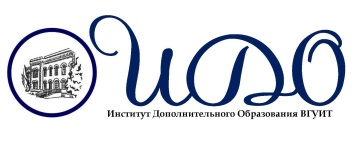 Институт дополнительного образования Воронежского государственного университета инженерных технологийг. Воронеж, пр-т Революции, 19тел./факс +7(473)253-32-41e-mail: ido@ido-vguit.ruhttp:// www.ido-vguit.ru 